Файл с выполненным заданием должен иметь имя:дата занятия, группа (класс), наименование предмета, Фамилия обучающегосяПример:  06.04.2020_9А_физика_Иванов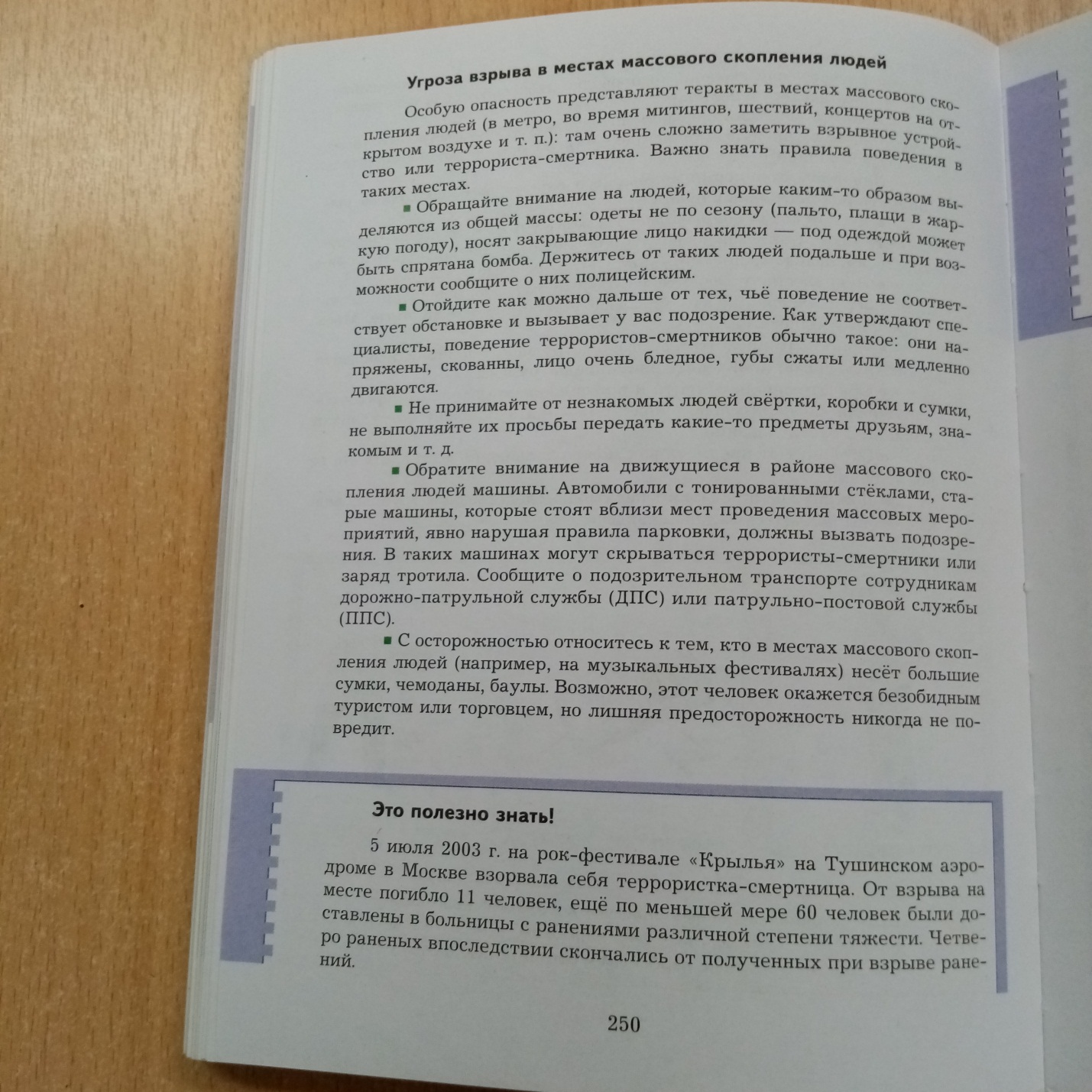 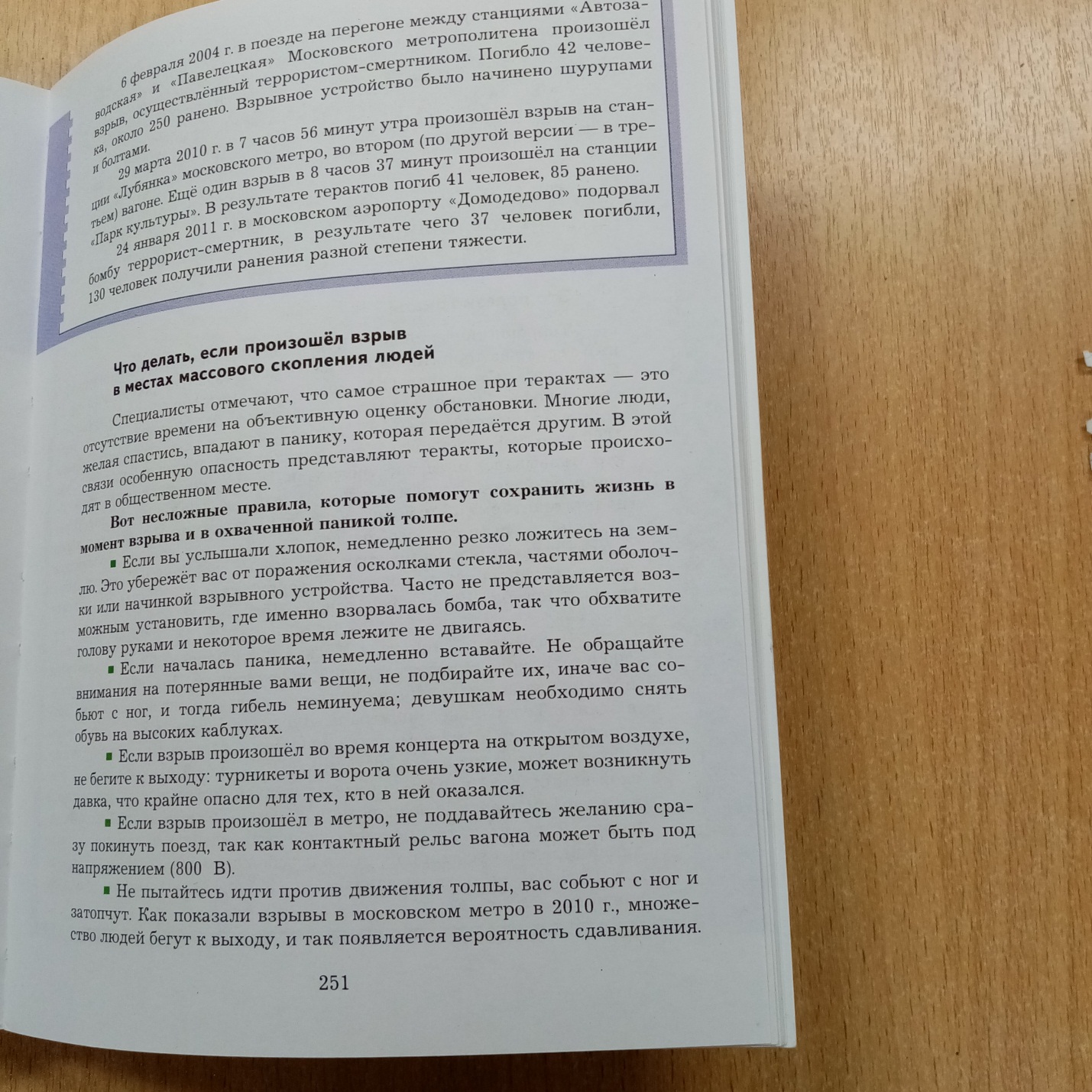 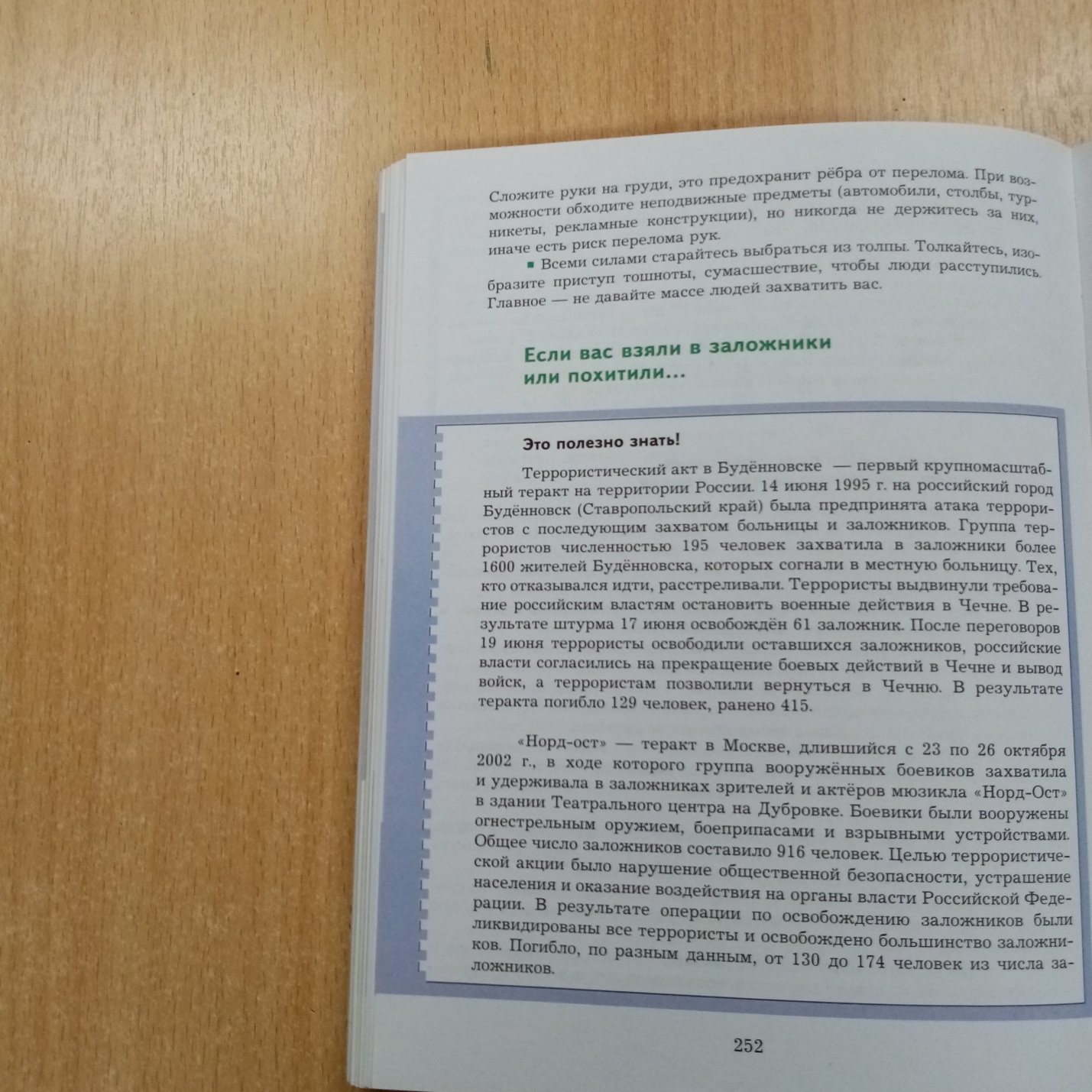 ПреподавательПреподавательПетров Валерий АлександровичОбратная связь с преподавателем:Электронная почтаyaert.2020@mail.ruОбратная связь с преподавателем:WhatsAppДата предоставления  работыДата предоставления  работы17.02.22г.ДатаДата10.02.22г.Учебная дисциплинаУчебная дисциплинаОБЖУрок  №Урок  №27Тема урокаТема урокаУгроза взрыва в местах массового скопления людей.ЗаданиеЗаданиеИзучите предложенный  материал по теме(см.ниже)Выполните конспект предложенного материала.Конспект представьте преподавателю.   Источник (ссылка)Источник (ссылка)